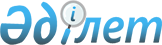 О внесении изменений в формы Единых ветеринарных сертификатов на ввозимые на таможенную территорию Евразийского экономического союза подконтрольные товары из третьих странРешение Коллегии Евразийской экономической комиссии от 2 июня 2020 года № 73
      В соответствии с пунктом 17 Протокола о применении санитарных, ветеринарно-санитарных и карантинных фитосанитарных мер (приложение № 12 к Договору о Евразийском экономическом союзе от 29 мая 2014 года) и пунктом 19 приложения № 2 к Регламенту работы Евразийской экономической комиссии, утвержденному Решением Высшего Евразийского экономического совета от 23 декабря 2014 г. № 98, Коллегия Евразийской экономической комиссии решила:
      1. Внести в формы Единых ветеринарных сертификатов на ввозимые на таможенную территорию Евразийского экономического союза подконтрольные товары из третьих стран, утвержденные Решением Комиссии Таможенного союза от 7 апреля 2011 г. № 607, изменения согласно приложению.
      2. Установить, что изготовленные в соответствии с Решением Комиссии Таможенного союза от 7 апреля 2011 г. № 607 бланки ветеринарных сертификатов, выпущенные до вступления в силу настоящего Решения, используются до 31 декабря 2020 г.
      3. Настоящее Решение вступает в силу по истечении 30 календарных дней с даты его официального опубликования.  ИЗМЕНЕНИЯ, 
вносимые в формы Единых ветеринарных сертификатов на ввозимые на таможенную территорию Евразийского экономического союза подконтрольные товары из третьих стран     
      1. В подпункте 4.5 формы № 2: 
      абзац девятый дополнить словами "(вакцинированные быки – на наличие вируса или вирусного антигена)";
      абзац тринадцатый исключить.
      2. Абзац одиннадцатый подпункта 4.5 формы № 5 исключить.
      3. Абзац девятый подпункта 4.3 формы № 23 исключить. 
					© 2012. РГП на ПХВ «Институт законодательства и правовой информации Республики Казахстан» Министерства юстиции Республики Казахстан
				
      Председатель Коллегии    
Евразийской экономической комиссии

М. Мясникович 
ПРИЛОЖЕНИЕ   
к Решению Коллегии   
Евразийской экономической   
комиссии   
от 2 июня 2020 г. № 73      